附件：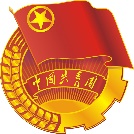 华中师范大学学生社团活动专项经费 申 报 书社团（单位）名称项目名称活动对象及预计参与人数申报级别□重点  □特色  □一般□重点  □特色  □一般□重点  □特色  □一般□重点  □特色  □一般□重点  □特色  □一般□重点  □特色  □一般□重点  □特色  □一般□重点  □特色  □一般申报类别及主题A类□学百年党史，担青春使命□青春建功“十四五”，奋斗强国新征程□育师德，扬师风，树师表，铸师魂□弘扬传统文化，践行华师精神□追求科学理想，勇于创新创造□传承“三博”文化，响应“五育”并举B类□学生社团团建创新与实践□学生社团劳育、美育精品课程建设A类□学百年党史，担青春使命□青春建功“十四五”，奋斗强国新征程□育师德，扬师风，树师表，铸师魂□弘扬传统文化，践行华师精神□追求科学理想，勇于创新创造□传承“三博”文化，响应“五育”并举B类□学生社团团建创新与实践□学生社团劳育、美育精品课程建设A类□学百年党史，担青春使命□青春建功“十四五”，奋斗强国新征程□育师德，扬师风，树师表，铸师魂□弘扬传统文化，践行华师精神□追求科学理想，勇于创新创造□传承“三博”文化，响应“五育”并举B类□学生社团团建创新与实践□学生社团劳育、美育精品课程建设A类□学百年党史，担青春使命□青春建功“十四五”，奋斗强国新征程□育师德，扬师风，树师表，铸师魂□弘扬传统文化，践行华师精神□追求科学理想，勇于创新创造□传承“三博”文化，响应“五育”并举B类□学生社团团建创新与实践□学生社团劳育、美育精品课程建设A类□学百年党史，担青春使命□青春建功“十四五”，奋斗强国新征程□育师德，扬师风，树师表，铸师魂□弘扬传统文化，践行华师精神□追求科学理想，勇于创新创造□传承“三博”文化，响应“五育”并举B类□学生社团团建创新与实践□学生社团劳育、美育精品课程建设A类□学百年党史，担青春使命□青春建功“十四五”，奋斗强国新征程□育师德，扬师风，树师表，铸师魂□弘扬传统文化，践行华师精神□追求科学理想，勇于创新创造□传承“三博”文化，响应“五育”并举B类□学生社团团建创新与实践□学生社团劳育、美育精品课程建设A类□学百年党史，担青春使命□青春建功“十四五”，奋斗强国新征程□育师德，扬师风，树师表，铸师魂□弘扬传统文化，践行华师精神□追求科学理想，勇于创新创造□传承“三博”文化，响应“五育”并举B类□学生社团团建创新与实践□学生社团劳育、美育精品课程建设A类□学百年党史，担青春使命□青春建功“十四五”，奋斗强国新征程□育师德，扬师风，树师表，铸师魂□弘扬传统文化，践行华师精神□追求科学理想，勇于创新创造□传承“三博”文化，响应“五育”并举B类□学生社团团建创新与实践□学生社团劳育、美育精品课程建设计划开展地点（若为线上活动请注明活动平台）（若为线上活动请注明活动平台）（若为线上活动请注明活动平台）预计开展时间预计开展时间项目方案简介（300字以内，活动策划可另附件）（300字以内，活动策划可另附件）（300字以内，活动策划可另附件）（300字以内，活动策划可另附件）（300字以内，活动策划可另附件）（300字以内，活动策划可另附件）（300字以内，活动策划可另附件）（300字以内，活动策划可另附件）项目预计成果完成时间成果名称成果名称成果名称成果形式成果形式成果形式承担人项目预计成果项目预计成果项目预计成果项目预算支出事项支出事项测算依据及明细测算依据及明细测算依据及明细测算依据及明细金额（元）金额（元）项目预算项目预算项目预算项目预算项目预算合计（元）：合计（元）：合计（元）：合计（元）：合计（元）：合计（元）：项目预算经费报销责任人（教工）经费报销责任人（教工）姓名姓名姓名姓名项目预算经费报销责任人（教工）经费报销责任人（教工）单位单位单位单位项目预算经费报销责任人（教工）经费报销责任人（教工）一卡通号一卡通号一卡通号一卡通号指导老师意见签字：       年  月  日签字：       年  月  日签字：       年  月  日签字：       年  月  日签字：       年  月  日签字：       年  月  日签字：       年  月  日签字：       年  月  日 挂靠单位意见                                 签字： （单位或团委公章）     年  月  日                                签字： （单位或团委公章）     年  月  日                                签字： （单位或团委公章）     年  月  日                                签字： （单位或团委公章）     年  月  日                                签字： （单位或团委公章）     年  月  日                                签字： （单位或团委公章）     年  月  日                                签字： （单位或团委公章）     年  月  日                                签字： （单位或团委公章）     年  月  日